Obecní úřad ZÁKOLANYaFCC Regios, a.s.pořádají mobilní svoz nebezpečných složek komunálního odpadu pro obec ZákolanyDatum: sobota  10.10.2020, od 11:30 hod do 13:00 hod.Sběrna bude přistavena:od 11:30 do 12:15 hod – Zákolany na parkovištiod 12:20 do 13:00 hod – Trněný Újezd u sep. kontejnerůFyzické osoby mohou v tomto časovém rozmezí odevzdat ZDARMA tyto níže uvedené nebezpečné odpady:zářivky a výbojkyautobaterie a monočlánkyvyjeté oleje a použité olejové filtry, vč. obalůpoužité fritovací olejebarvy a laky, včetně obalůkyseliny, rozpouštědla, čističe a další domácí chemiinádobky od sprejů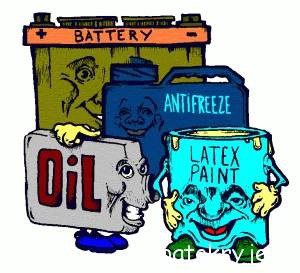 staré a nepotřebné lékyledniceTV, PC